МИНИСТЕРСТВО ОБРАЗОВАНИЯ И НАУКИ МУРМАНСКОЙ ОБЛАСТИГАУДПО МО «ИНСТИТУТ РАЗВИТИЯ ОБРАЗОВАНИЯ»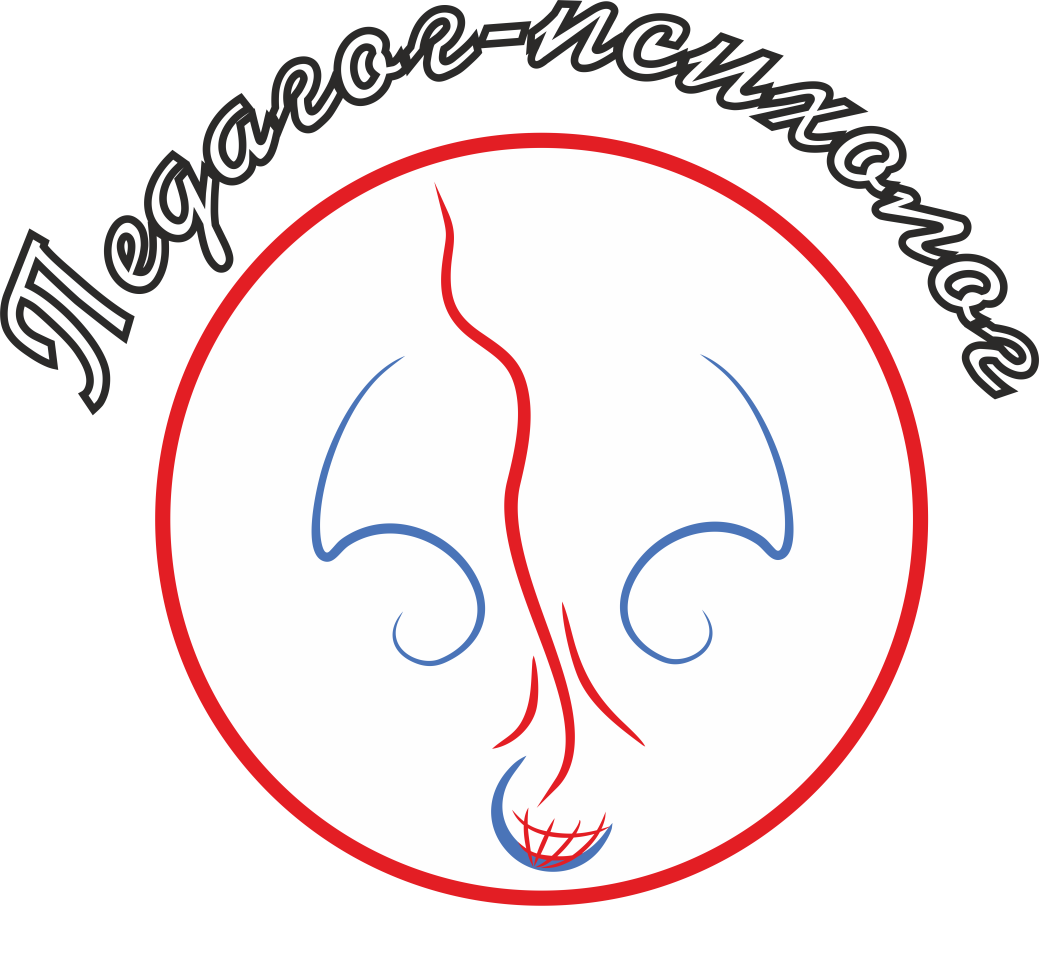 Региональный конкурс «Педагогический триумф-2019»Номинация«Педагог-психолог Мурманской области»15–19 апреля 2019 годаПРОГРАММАг. МУРМАНСК15 апреляГАУДПО МО «Институт развития образования», г. Мурманск, ул. Инженерная, д. 2а15.00–16.00. Организационное собрание участников конкурса.(4 этаж, кабинет № 422)16 апреля ГАУДПО МО «Институт развития образования», г. Мурманск, ул. Инженерная, д. 2а10.30–10.50. Регистрация участников и членов жюри конкурса11.00–12.30. Открытие регионального конкурса «Педагогический триумф-2019». Номинация «Педагог-психолог Мурманской области» (4 этаж, кабинет № 403)12.30–13.30. Фотографирование(4 этаж, кабинет № 403)13.30–14.00. Обед(3 этаж, буфет)ВТОРОЙ ТУР КОНКУРСАКОНКУРСНОЕ ЗАДАНИЕ «Профессиональный квест»14.00–16.00. Конкурсное задание «ПРОФЕССИОНАЛЬНЫЙ КВЕСТ»(4 этаж, кабинет № 422)17 апреля ГАУДПО МО «Институт развития образования», г. Мурманск, ул. Инженерная, д. 2аВТОРОЙ ТУР КОНКУРСАКОНКУРСНОЕ ЗАДАНИЕ «Мастер-класс»10.00–11.50. Совещание жюри конкурса. Работа жюри конкурса(4 этаж, кабинет № 422)12.00–12.05. Жеребьёвка участников конкурса                             (4 этаж, кабинет № 422)12.00–12.20. Участник 1 (4 этаж, кабинет № 422)12.40–13.00. Участник 2 (4 этаж, кабинет № 422)13.20–13.40. Участник 3(4 этаж, кабинет № 422)13.40–14.10. Обед(3 этаж, буфет)14.20–14.40. Участник 4(4 этаж, кабинет № 422)15.00–15.20. Участник 5  (4 этаж, кабинет № 422)15.40–16.00. Участник 6  (4 этаж, кабинет № 422)15.40–16.00. Совещание жюри. Подведение итогов конкурсных заданий 
«Профессиональный квест» и «Мастер-класс»   (4 этаж, кабинет № 422)….   16.30.       Объявление финалистов конкурса                     (4 этаж, кабинет № 422)18 апреляГАУДПО МО «Институт развития образования», г. Мурманск, ул. Инженерная, д. 2аКОНКУРСНОЕ ЗАДАНИЕ «Профессиональные кейсы»12.00–12.05. Жеребьёвка финалистов конкурса                             (4 этаж, кабинет № 422)12.05–13.10. Конкурсное  задание «Профессиональные кейсы»(4 этаж, кабинет № 422)13.30–14.30. Подведение итогов работы финального жюри(4 этаж, кабинет № 422)19 апреляГАУДО МО «Мурманский областной центр дополнительного образования «Лапландия»,г. Мурманск, пр. Героев-Североморцев, д. 2       13.30.       Организационное собрание участников конкурса(2 этаж, кабинет № 208)14.00–15.00. Встреча финалистов конкурсов профессионального мастерства 
с врио губернатора Мурманской области(2 этаж, кабинет № 208)15.00–16.00. Торжественное закрытие регионального этапа Всероссийского конкурса «Педагогический триумф-2019»(Зрительный зал)